Задания для 7-х классов по биологии и географииhabibullina.rusha@mail.ruБиологияТема: Тип Кольчатые черви (Annelida).Задание 1. «Тип Кольчатые черви (Annelida)»Дайте ответы на вопросы:Количество видов и среды обитания кольчатых червей?Какие классы кольчатых червей вам известны?Чем образован кожно-мускульный мешок кольчатых червей?Как называется полость тела кольчатых червей?Сколько пар щетинок имеется в одном сегменте тела дождевого червя?Какие отделы, отсутствовавшие у круглых червей, появляются в пищеварительной системе кольчатых?По какому сосуду кровь от переднего конца тела движется к заднему?Какие органы кровеносной системы обеспечивают движение крови? Где они расположены?Какие органы движения появились у многощетинковых червей по бокам каждого сегмента?Как называются органы выделения кольчатых червей?Чем представлена нервная система кольчатых червей?Задание 2. «Строение дождевого червя»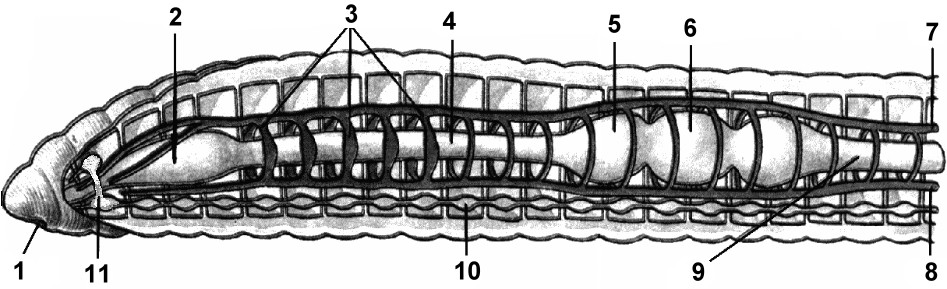 Дайте ответы на вопросы к рисунку: 1.Что обозначено на рисунке цифрами 1 – 11?2.Где находятся кольцевые сосуды, выполняющие функцию сердец?3.По какому сосуду кровь движется в переднюю часть тела?ГеографияКлассДатаЗадание7А7Б7В9.02,12.028.02,9.029.02,12.02&28 изучить,выполнить заданияКлассДатаЗадание7А7Б7В12.02,13.027.02,9.027.02,12.02&34-35 (составить визитку стран)1 в-Австралийский союз2в-Самоа